Ce formulaire de candidature doit être soumis par le partenaire leader sous format électronique à l’adresse : bpf@luxdev.luLes candidats sont libres de joindre toute documentation qu’ils jugeraient utile. Dans la suite du formulaire, le « partenaire leader » est l’entreprise privée luxembourgeoise ou européenne représentant le candidat et qui assure la mission de coordination. Le ou les partenaire(s) privés ou publics des pays en développement où le projet est envisagé sont appelés « partenaire(s) local/aux ». D’autres éventuels partenaires privés ou publics, luxembourgeois ou européens, sont appelés « partenaires associés ». Le terme « candidat » désigne collectivement le partenaire leader, le(s) partenaire(s) local/aux et les éventuels partenaires associés.  IDENTITE DU CANDIDATIdentité du partenaire leaderPersonne de contactIdentité des autres partenaires associés (si applicable)PRESENTATION DU PROJET (Note conceptuelle)Pays visés[Faire mention du/des pays dans lequel/lesquels le candidat prévoit de mettre en œuvre son projet. Une préférence sera donnée aux pays partenaires de la Coopération luxembourgeoise – Burkina Faso, Cabo Verde, El Salvador, Kosovo, Laos, Mali, Mongolie, Myanmar, Nicaragua, Niger, Sénégal et Vietnam ainsi que l’Ethiopie]Description du projet (maximum 2 pages)[Joindre un descriptif de projet de maximum 2 pages dans lequel le candidat décrit brièvement son projet. Il n’y a pas de format spécifique requis pour cette description. Le candidat pourra décrire le marché visé par le projet, l’investissement prévu et les résultats escomptés, le public cible, les activités à mener et le stade de maturité du projetImpact(s) attendu(s) du projet☐ Création d’emplois☐ Transfert de technologie et/ou de savoir-faire☐ Impact sur le développement économique du/des pays visé(s)☐ Impact environnemental☐ Impact sociétal☐ Possibilité de réplicationPartenaire(s) local(aux) envisagé(s) dans les pays visés☐ Secteur privé☐ Société civile☐ Secteur public☐ Institut de recherche☐ Autres[Préciser l’identité du/des partenaire(s) local/aux si identifié(s) à ce stade et décrire brièvement la nature de ses/leurs activitésBudgetPour rappel, le candidat doit contribuer au financement du projet au départ de fonds propres et non d’une subvention obtenue auprès d’un opérateur public. En application du règlement relatif aux aides « de minimis », une attention particulière doit être portée au respect du plafond d’aide qui ne peut dépasser 200.000 EUR sur les deux exercices fiscaux précédents et l’exercice fiscal en cours glissants toutes aides confondues. Dans ce cadre, il est demandé au candidat de bien vouloir compléter le tableau ci-dessous (que le bénéficiaire de l’aide perçue soit le partenaire leader ou un des partenaires associés) et également de signer la déclaration sur l’honneur. Pour plus de détails sur les aides « de minimis », consulter le point 1.4 du guide pratique.DECLARATION SUR L’HONNEURObjet :		Appel à projets – Facilité BPF 2018Je (Nous) soussigné(s) ………………………………………………………………………………........... (noms), en ma (notre) qualité de ……...……………………………………………………….……………………(fonctions), pour l’entité …...………………………………………………………………………………. (nom de l’entité), demeurant à  ………………………………………………………………….……............. (lieu d’enregistrement),certifie (certifions) que l’entité que je (nous) représente (représentons) :n’est pas en état de faillite, de liquidation, de cessation d’activités, de règlement judiciaire ou de concordat préventif ou dans toute situation analogue résultant d’une procédure de même nature existant dans les législations et réglementations nationales ;ne fait pas l’objet d’une procédure de déclaration de faillite, de règlement judiciaire, de liquidation, de concordat préventif ou de toute autre procédure de même nature existant dans les législations et réglementations nationales ;n’a pas fait l’objet d’une condamnation, y compris en matière environnementale, prononcée par un jugement ayant autorité de chose jugée pour tout délit affectant sa moralité professionnelle ;est en règle avec ses obligations relatives au paiement des cotisations de sécurité sociale selon les dispositions légales du pays où elle est établie ;est en règle avec ses obligations relatives au paiement des impôts et taxes selon les dispositions légales du pays où elle est établie ;ne s’est pas rendue coupable de fausses déclarations en fournissant les renseignements exigibles pour sa participation à un appel d’offres ou un appel à propositions ;n’a pas manqué à ses obligations contractuelles dans l’exécution de contrats passés avec l’Autorité Contractante et/ou d’autres contrats financés par le bailleur de fonds dans le pays de l’Autorité Contractante et/ou tout autre pays ;est en règle avec les aides dites « de minimis » ;et déclare avoir pris connaissance et accepte l’ensemble des conditions de la BPF, en particulier le cofinancement du projet à hauteur de minimum 50% par ses fonds propres.Je (Nous) suis (sommes) conscient(s) que Lux-Development est en droit de demander la preuve que la société que je (nous) représente (représentons) ne se trouve pas dans les cas mentionnés ci-dessus.Fait à ………………..……. le …………………… 2018Pour le candidatSignature(s)FORMULAIRE D’ENGAGEMENTObjet :	Appel à projets – Facilité BPF 2018Les entités énumérées ci-après, s’engagent conjointement et solidairement comme candidat dans l’appel à projets sous objet et, si leur candidature est retenue à l’issue de la première étape, conviennent de soumettre une proposition détaillée qui les engagera conjointement et solidairement.Le partenaire leader est :  ………………………………………………………………………..Fait à ………………..……. le …………………… 2018Signature du partenaire leader Signature des autres partenaires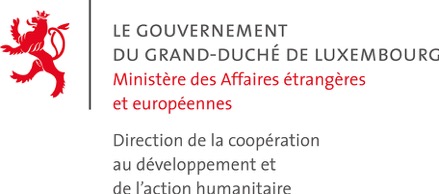 Business Partnership Facility (BPF)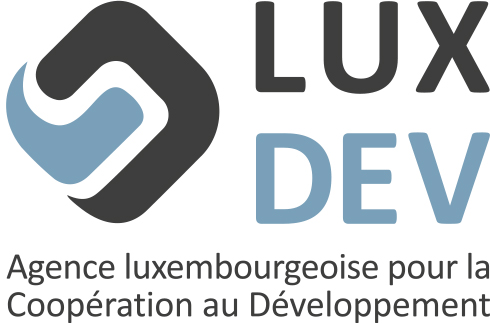 FACILITÉ BPF 2018Formulaire de candidature Nom de l’entrepriseNo. registre de commerceNo. TVACapital socialDate de créationEffectif en équivalent temps pleinSite webAdresse du siège socialNo, rue + code postal, localitéSecteur d’activitéTIC ☐Biohealth ☐Fintech ☐Eco-innovation ☐Eco circulaire   ☐Logistique ☐Chiffre d’affaires (EUR) du partenaire leader 20162016201620172017Chiffre d’affaires (EUR) du partenaire leader Type d’activités commercialesNomFonctionNo. téléphoneAdresse électroniquePartenaire associé 1 Partenaire associé 1 Partenaire associé 1 Nom de l’entreprise et coordonnéesSecteur(s) d’activitésDate de créationChiffre d’affaires2016 :2017 :Partenaire associé 2 Partenaire associé 2 Partenaire associé 2 Nom de l’entreprise et coordonnéesSecteur(s) d’activitésDate de créationChiffre d’affaires2016 :2017 :Budget total du projet (EUR)Montant du cofinancement sollicité – maximum 200.000 EUR et maximum 50% du budgetEntreprise bénéficiaireDénomination de l’aideMontant perçuProvenance de l’aideDate d’octroiNom et adresse de l’entité :Signature :